Exercice 1(4 Points)I) Pour chacune des questions suivantes une seule de trois réponses proposées est exacteIndiquer sur votre copie le numéro de la question et la lettre correspondante à la réponse choisie . Le plan complexe P est muni d’un repère orthonormé   , on considère les points  A et B  d’affixes respectives        .1) La somme          a)2                                                          b) – 4                                              c)2) La distance AB est égale à        a)3) L’ensemble des points  M d’affixe z tel que   est         a)La droite (AB)                              b) La médiatrice de            c) un cercle passant par A et B4)Les solutions dans ℂ de l’équation  sont         a)II) Dans chacun des cas suivants déterminer le domaine de dérivabilité de  et sa  fonction dérivée Exercice 2(7 Points)On désigne par γ sa courbe représentative dans le plan munie d’un repère orthonormé 2)a)Montrer que  est continue en 0, en déduire que  est continue sur ℝb) Etudier la dérivabilité de  en 0, en déduire que  est dérivable sur ℝc) Calculer  (fonction dérivée de) pour tout réel.d) Ecrire une équation de la tangente  T à la courbe γ au point d’abscisse 03) Soit  la restriction de  sur  a)Dresser le tableau de variation de  pour tout   b) Montrer que l’équation   admet dans  une unique solution αc)En déduire le signe de  pour tout.Exercice 3(5 Points)Le plan complexe est muni d’un repère orthonormé   .1) Résoudre dans ℂ  l’équation 2) Placer les points A, B et C tels que :  zA =,    zB   = 1+4i et   zC =4+4i.3) Déterminer l’affixe  zI du point I milieu du segment [AB].4) Montrer que le triangle ABC est rectangle et isocèle.5) Déterminer  l’affixe  zD du point D tel que le quadrilatère ACBD est un carré.Exercice 4(4 Points)Le plan complexe P est muni d’un repère orthonormé   , on considère le point A et B d’affixes 1) Déterminer et construire l’ensemble des points M tel  que 2) Déterminer l’ensemble des points  M tel que z’ soit réel 3) Déterminer l’ensemble des points  M tel que z’ soit imaginaire pure.  Déduire que si M décrit le cercle de centre A  et de rayon 4 alors M’ décrit un cercle que l’on préciseraExercice 5(4 Points)On donne ci-dessous les variations d’une fonction   définie et dérivable sur ℝ.   1) La fonction f est elle nécessairement  paire (Sans justification).2) Donner  dans  ℝ le nombre des solutions de l’équation 3) Donner les asymptotes de la courbe de .4) On note α et β les deux solutions de l’équation  (on suppose que α <0)Déterminer le signe de MathématiquesMathématiques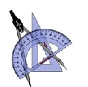 Lycée Ali Bourguiba BemblaLycée Ali Bourguiba Bembla3 ème sc 1 et 2Dimanche 20-02-2011Dimanche 20-02-2011Durée : 120 minutesProf : Chortani Atef−∞                −2                    0                     2                          +∞   0                                            2                                                   0                         −3                                      −3                                        